Výpis z katastru nemovitostí, katastrální mapa, ortofotomapa a foto, k. ú. Přívoz, obec Ostrava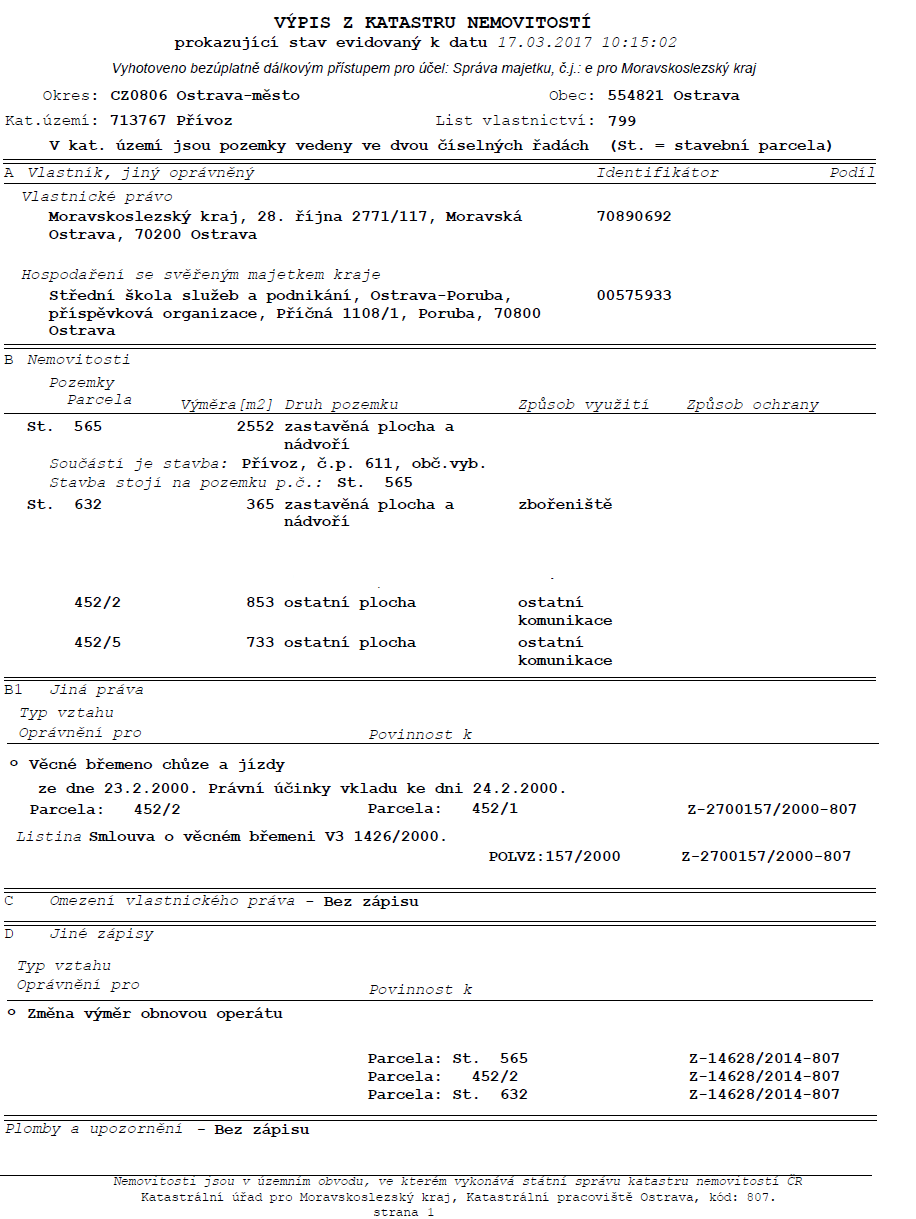 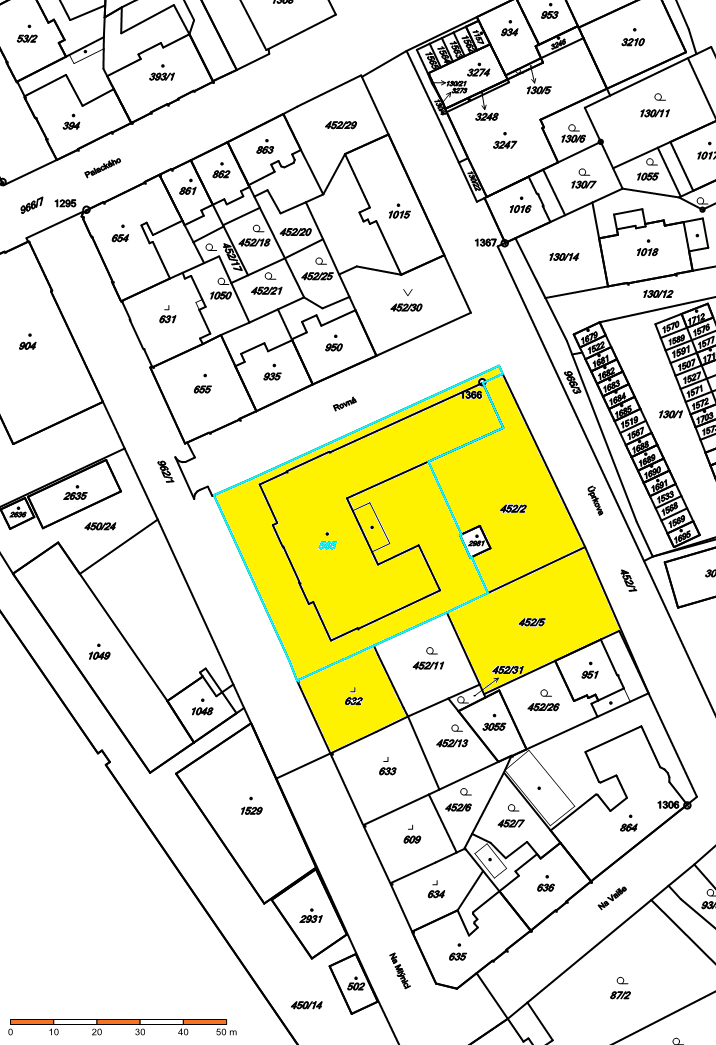 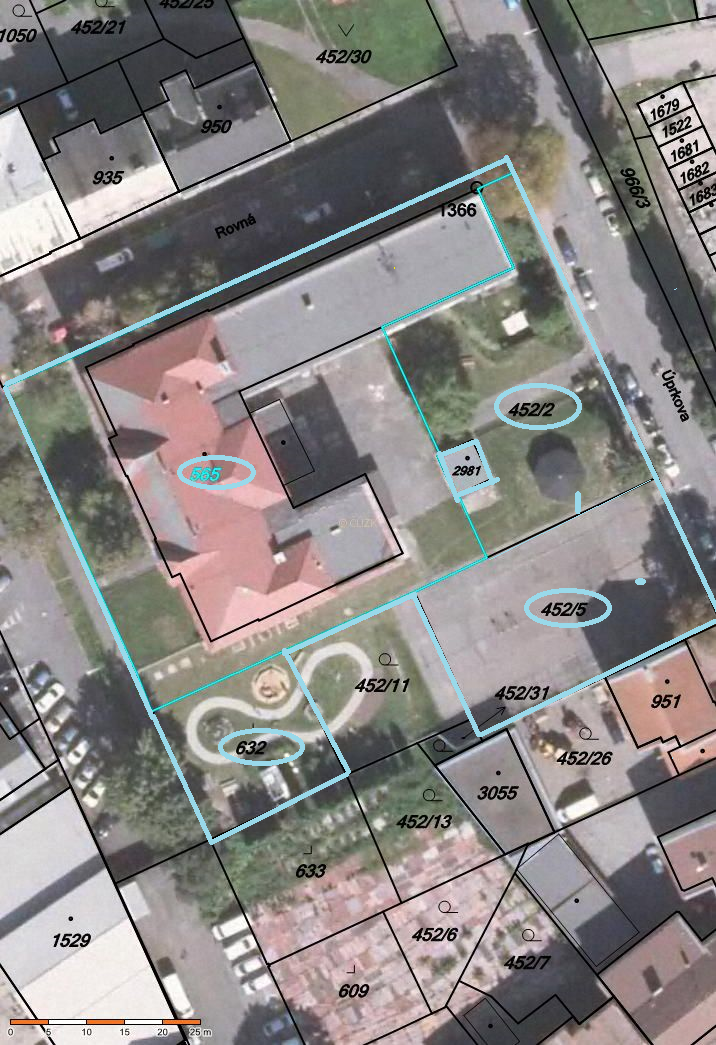 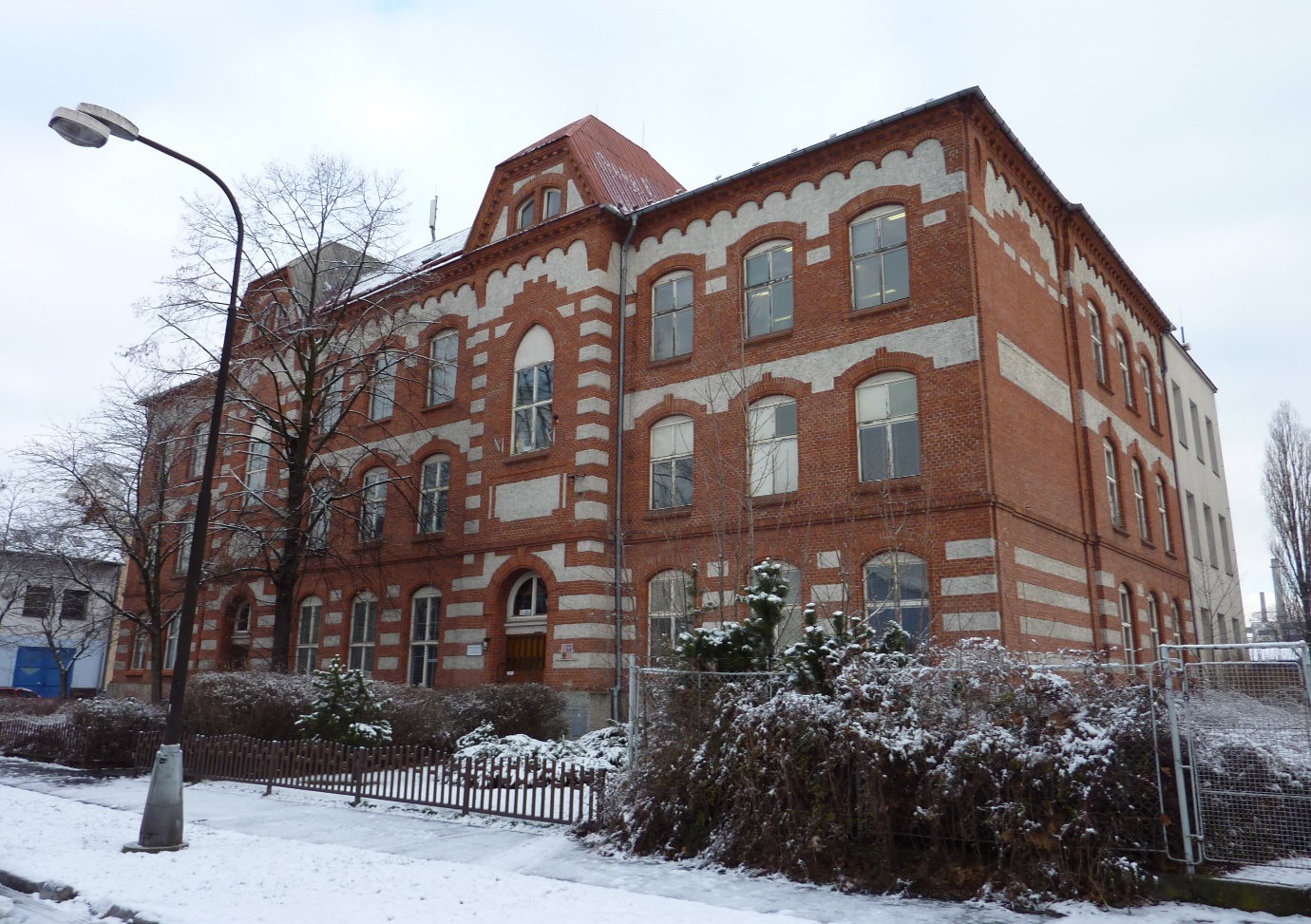 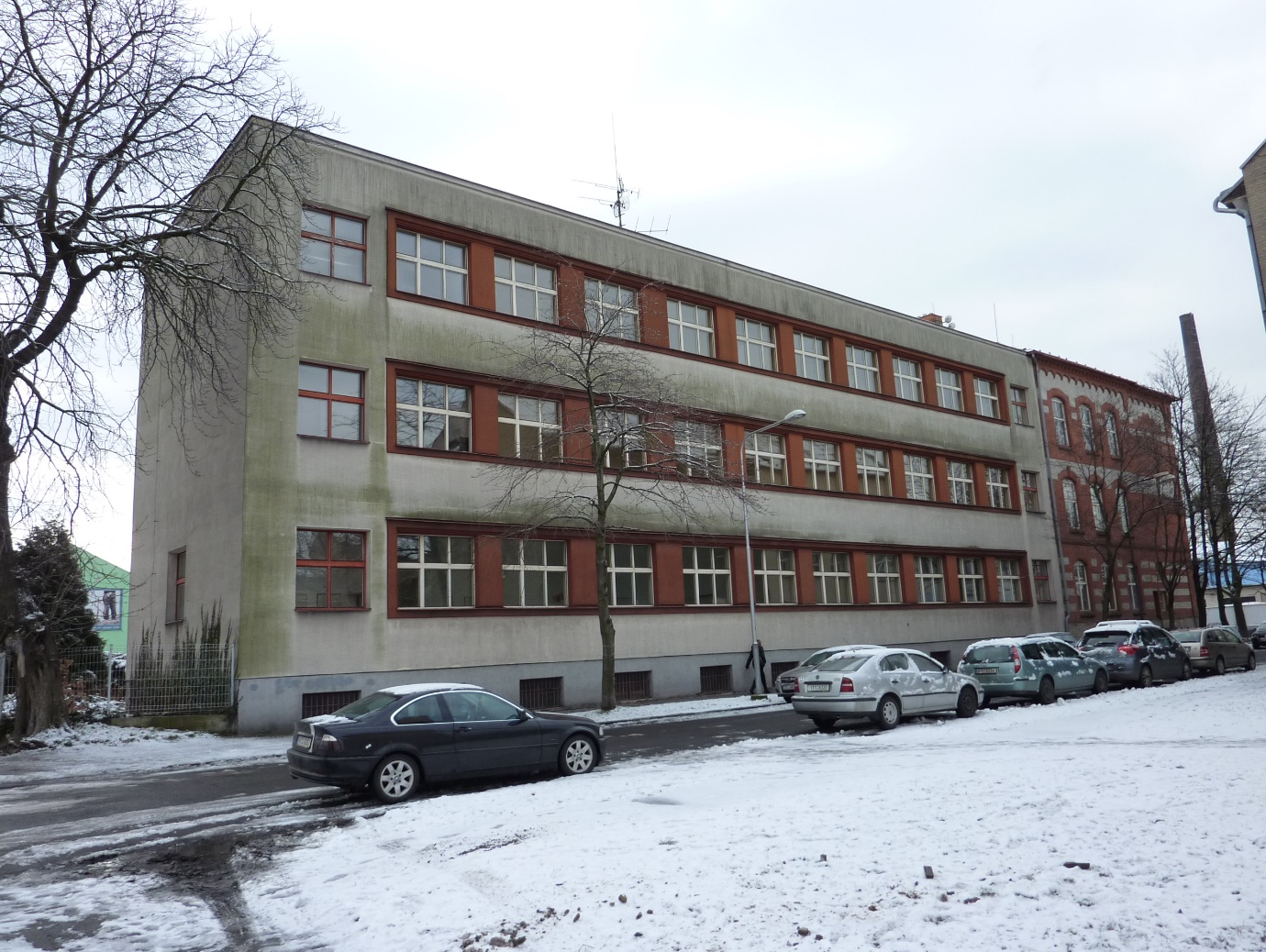 